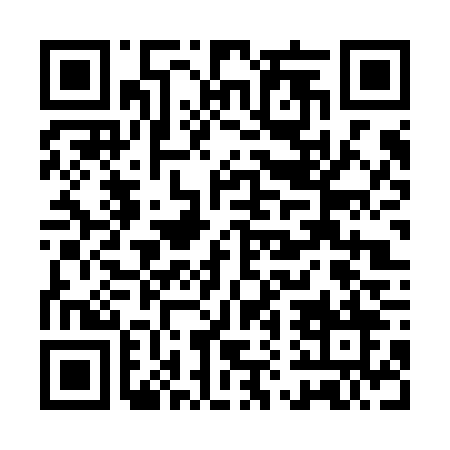 Prayer times for Montes Claros de Goias, BrazilWed 1 May 2024 - Fri 31 May 2024High Latitude Method: NonePrayer Calculation Method: Muslim World LeagueAsar Calculation Method: ShafiPrayer times provided by https://www.salahtimes.comDateDayFajrSunriseDhuhrAsrMaghribIsha1Wed5:246:3712:233:416:087:172Thu5:246:3712:223:416:087:173Fri5:246:3712:223:406:077:174Sat5:246:3812:223:406:077:165Sun5:246:3812:223:406:067:166Mon5:246:3812:223:406:067:167Tue5:256:3912:223:396:057:158Wed5:256:3912:223:396:057:159Thu5:256:3912:223:396:057:1510Fri5:256:3912:223:396:047:1411Sat5:256:4012:223:386:047:1412Sun5:256:4012:223:386:047:1413Mon5:266:4012:223:386:037:1414Tue5:266:4112:223:386:037:1415Wed5:266:4112:223:386:037:1316Thu5:266:4112:223:386:027:1317Fri5:276:4212:223:376:027:1318Sat5:276:4212:223:376:027:1319Sun5:276:4212:223:376:027:1320Mon5:276:4312:223:376:027:1321Tue5:276:4312:223:376:017:1322Wed5:286:4312:223:376:017:1223Thu5:286:4312:223:376:017:1224Fri5:286:4412:223:376:017:1225Sat5:286:4412:233:376:017:1226Sun5:296:4412:233:376:017:1227Mon5:296:4512:233:376:017:1228Tue5:296:4512:233:376:017:1229Wed5:296:4512:233:376:017:1230Thu5:306:4612:233:376:007:1231Fri5:306:4612:233:376:007:12